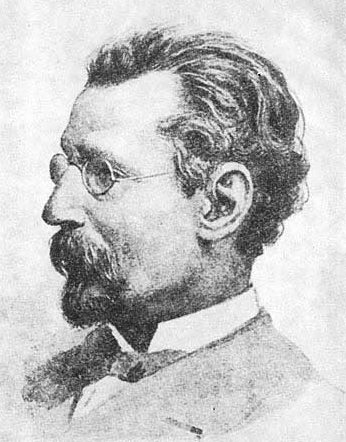 ................................................................          (imię i nazwisko ucznia)         Uczeń Szkoły Podstawowej w ............................................................ Dyrektor Publicznego Gimnazjum                                                      im. Bolesława Prusa                                   w NiedźwiadzieZwracam się z uprzejmą prośbą o przyjęcie mnie do klasy pierwszej Publicznego Gimnazjum im. Bolesława Prusa w Niedźwiadzie w roku szkolnym 2016/2017.Dane dotyczące ucznia Gimnazjum: (potrzebne do księgi ewidencji, księgi uczniów oraz dziennika)Imię (imiona) 	Nazwisko 	Data urodzenia 	Miejsce urodzenia 	Adres zameldowania ucznia 	Adres zamieszkania ucznia 	PESEL 	Odległość od Gimnazjum (km) 	Dane dotyczące jego rodziców (opiekunów):Imię i nazwisko matki 	Adres zamieszkania 	Telefon do domu lub pracy 	Imię i nazwisko ojca 	Adres zamieszkania 	Telefon do domu lub pracy 	 Potwierdzam zgodność powyższych danych........................................................podpis rodzica (opiekuna)OŚWIADCZENIEzgody na przetwarzanie danych osobowychWyrażam zgodę na zbieranie, przetwarzanie i wykorzystywanie przez Publiczne Gimnazjum                     im. Bolesława Prusa w Niedźwiadzie:danych osobowych mojego dziecka oraz moich, jako rodzica (opiekuna prawnego),wizerunku mojego dziecka w gazetkach i tablicach szkolnych oraz na stronie internetowej szkoły,w zakresie działalności dydaktycznej, wychowawczej i opiekuńczej oraz promocyjnej zgodnie z Ustawą o ochronie danych osobowych (Dz.U. z 1997 r. Nr 133, poz. 883 ze zm.) oraz z Rozporządzeniem MEN z dnia 29 sierpnia 2014 r. w sprawie sposobu prowadzenia przez publiczne przedszkola, szkoły i placówki dokumentacji przebiegu nauczania, działalności wychowawczej i opiekuńczej oraz rodzajów tej dokumentacji (Dz.U. z 2014 r. poz. 1170 ze zm.) i Rozporządzeniem MEN z dnia 13 sierpnia 2015 r. w sprawie szczegółowych warunków przechodzenia ucznia ze szkoły publicznej jednego typu do szkoły publicznej innego typu  (Dz.U. z 2015 r. poz. 1248 ze zm.).........................................................podpis rodzica (opiekuna)Wyrażam zgodę na objęcie mojego dziecka pomocą psychologiczno-pedagogiczną zgodnie z Rozporządzeniem MEN z dnia 30 kwietnia 2013 r. w sprawie zasad udzielania i organizowania pomocy psychologiczno-pedagogicznej w publicznych przedszkolach, szkołach i placówkach.........................................................podpis rodzica (opiekuna)Ze względu na podniesienie poziomu bezpieczeństwa mojego dziecka w szkole oraz   usprawnienie działań w zakresie opieki, wychowania i edukacji, wyrażam zgodę na wpisanie kontaktowych numerów telefonów do dziennika lekcyjnego.........................................................podpis rodzica (opiekuna)Zgodnie z Rozporządzeniem Ministra Edukacji Narodowej z dnia 14 kwietnia 1992 r.  (Dz.U. z 1992r. Nr 36, poz. 155 z późn. zm.) w sprawie warunków i sposobu organizowania nauki religii w publicznych przedszkolach i szkołach (§ 1 ust. 1), niniejszym wyrażam wolę, aby moje dziecko podczas nauki                            w Publicznym Gimnazjum im. Bolesława Prusa w Niedźwiadzie uczestniczyło w lekcjach (właściwe zaznaczyć)- religii        - etyki - religii i etyki   ........................................................podpis rodzica (opiekuna)Rodzice ucznia mają prawo zgłosić dyrektorowi szkoły w formie pisemnej, wraz z podaniem o przyjęcie do szkoły, rezygnację z udziału swojego dziecka w zajęciach wychowanie do życia w rodzinie.Podanie należy złożyć w sekretariacie gimnazjum do 31 maja 2016 r.Do podania należy załączyć:Kopię orzeczenia lub opinii wydanej dla danego ucznia przez Poradnię Psychologiczno-Pedagogiczną - jeśli jest taka wola Rodziców.Przekazać informację o chorobach przewlekłych ucznia np. stanowiących zagrożenie zdrowia - jeśli jest taka wola Rodziców.Po zakończeniu edukacji w Szkole Podstawowej: świadectwo ukończenia klasy szóstej oraz zaświadczenie o wyniku sprawdzianu (do 28.06.2016 r.).